Fac-simile a uso delle eventuali case rappresentateDa fotocopiare su carta intestata della casa rappresentata (vedi art. 4 del Regolamento)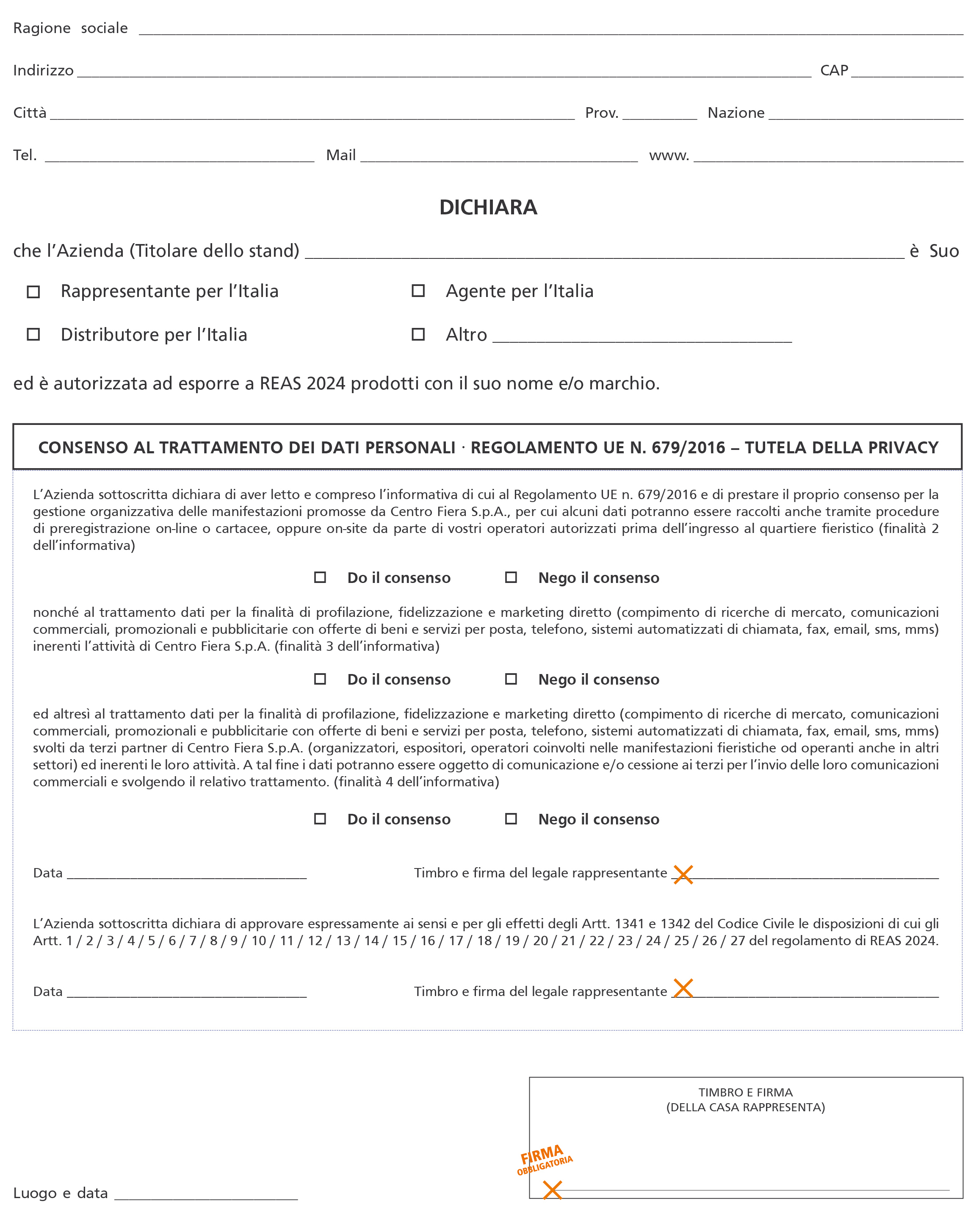 